1С Документооборот 2.1РС МоиДокументы – ФормаМоиДокументы – добавлен новый элемент СписокСостояниеНеобходимо при открытии данной формы (формы Мои документы) выходил текущее состояние документа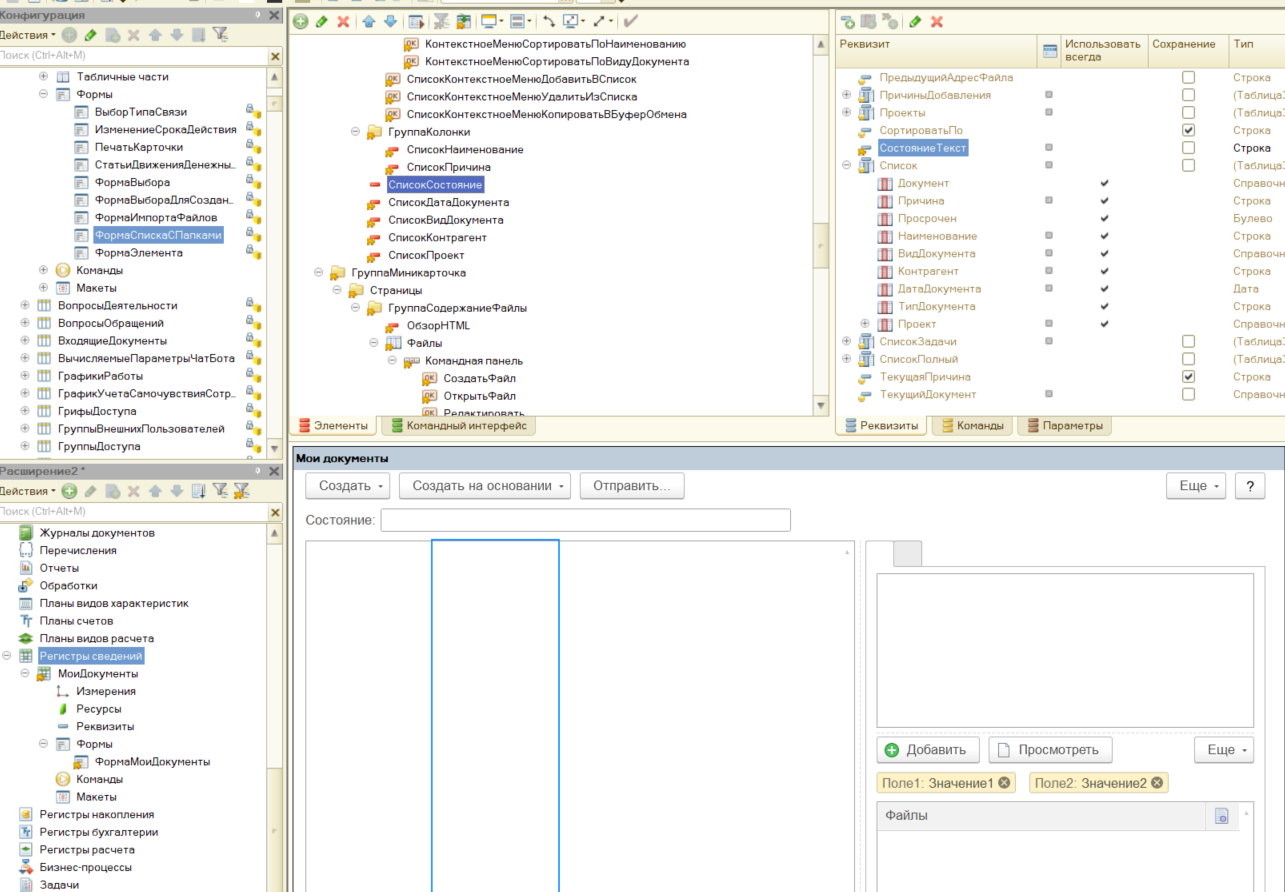 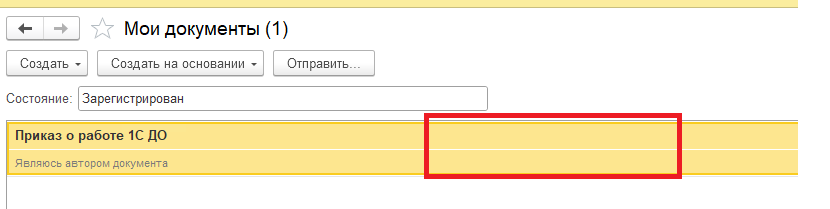 